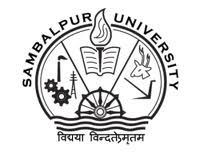         SPOTRS COUNCILSAMBALPUR UNIVERSITY                                                     JYOTI VIHAR BURLA -768019     	                               C-2----------------------------------------------------------------------------------------------------------------------------------------------------------------------------------------------------------------------------------------------------------------------------------------------------------------------------------------------------------------------TA/DA BILL FOR INTER UNIVERSITY COMPETITION / SELECTION TRAIL CUM COACHING CAMP1. Name of the Competition/ Tournament: -										2. Year:-3. Venue 				    :-									      	4. Period of Play/Stay:-														Grand total amount of Rs =											(Rupees…………………………………………………………………………………………………………..)Certified that the above players has attended the Inter University Competition / Selection Trail Cum Coaching Camp as mention above 											(Signature of the Organising Secretary / Team Manager)		Sl. No.Name of the PlayerName of the CollegeTravelling ExpenditureTravelling ExpenditureTravelling ExpenditureTravelling ExpenditureTravelling ExpenditureTravelling ExpenditureDaily  AllowanceDaily  AllowanceDaily  AllowanceDaily  AllowanceTotal amount of ExpenditureSignature of the  PlayerSl. No.Name of the PlayerName of the CollegeDateFromToDistanceMode of convenienceFair/ AmountFrom DateTo DateNo. of Days & Rate of paymentAmountTotal amount of ExpenditureSignature of the  Player01020304